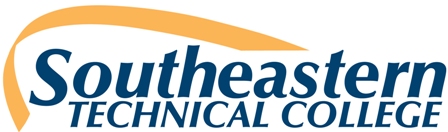 Microbiology LECTURE – BIOLOGY (BIOL) 2117COURSE SYLLABUS HYBRIDSummer Semester 2021Course informationCredit Hours/Minutes: 3/2250Campus/Class Location: Vidalia Campus/Health Sciences Annex (HSA) – Building C:Room 902Class Meets: Mondays 8:05am-11:35 (Hybrid format: 60% face to face in class & 40% online).Course Reference Number (CRN): 60112Preferred Method of Contact: Email Sherry Sturgis (ssturgis@southeasterntech.edu) contact informationInstructor Name: Sherry SturgisEmail Address: Sherry Sturgis (ssturgis@southeasterntech.edu)Campus/Office Location: Vidalia Campus/HSA – Building C: Room 901Office Hours: By appointment.Phone: (912) 538-3188Fax: (912) 538-3156Tutoring Hours: By appointment.This course is taught in a hybrid format.  Hybrid classes require students to complete a portion of the required contact hours traditionally by attending classes on campus while completing the remaining portion online at the student’s convenience with respect to the instructor’s requirements.Southeastern technical college’s (STC) Catalog and HandbookStudents are responsible for all policies and procedures and all other information included in Southeastern Technical College’s Catalog and Handbook (http://www.southeasterntech.edu/student-affairs/catalog-handbook.php).REQUIRED TEXTBurton’s Microbiology for the Health Sciences; Tenth Edition 1-2842-4253-6; Engelkirk and Burton: Copyright 2011.  Introductory to Microbiology 2117 Lab Workbook – First Edition (available in bookstore only)REQUIRED SUPPLIES & SOFTWAREReliable internet access, laptop with functional camera/webcam (bring laptop with charger to all lecture & lab meetings), ink pens, highlighters, and any other supplies deemed necessary by the instructor.Note:  Although students can access their online course using their smart phones and tablets, graded activities such as exams, discussions, assignments, etc. should be performed on a personal computer.  Neither Blackboard nor Georgia Virtual Technical Connection (GVTC) provide technical support for issues relating to the use of a smart phone or tablet, so students are advised not to rely on these devices to take an online course.Students should not share login credentials with others and should change passwords periodically to maintain security.COURSE DESCRIPTIONProvides students with a foundation in basic microbiology with emphasis on infectious disease. Topics include microbial diversity, microbial cell biology, microbial genetics, interactions and impact of microorganisms and humans, microorganisms and human disease.MAJOR COURSE COMPETENCIESMicrobial DiversityMicrobial Cell BiologyMicrobial GeneticsInteractions and Impact of Microorganisms and HumansMicroorganisms and Human DiseasePREREQUISITE(S)BIOL 2113 and BIOL 2113L OR BIOL 1111 and BIOL 1111LCoREQUISITE(S)BIOL 2117L COURSE OUTLINEMicrobial DiversityExplain characterization of organisms, including viruses, bacteria, prions, fungi, and protozoa.Classify organisms. Microbial Cell BiologySummarize the morphology of bacteria.Explain the fine structure of bacteria.Identify common gram negative and gram positive bacteria.Describe bacteria with unusual properties and complex morphology.Describe bacterial growth.Explain the replication of bacteria.Explain the replication of viruses.Describe the various types of energy production.Understand the metabolic diversity of microbes.Microbial GeneticsDescribe the cause, consequences and uses of mutations.Explain genetic transfer and recombination.Identify applications of biotechnology.Interactions and Impact of Microorganisms and HumansDescribe factors that affect the ability of the host to resist infection.Describe host innate or natural defense mechanisms.Discuss innate host defenses that offer resistance to microorganism establishment.Discuss adaptive host defenses that offer resistance to microorganism establishment, including antibody formation, active and passive immunity, and natural and acquired immunity.Differentiate between innate and acquired immunity.Discuss the disorders of the immune system.Discuss principles of epidemiology.Explain portals of entry for pathogenic agents.Describe the evasion mechanisms of the pathogen. Describe the indirect and direct disease transmission methods.Discuss the effects of immunosuppressive drug therapy, concurrent disease, and aging on the host-parasite relationship.Discuss the methods by which various antibiotics and chemotherapeutic agents affect microorganisms. Discuss practical applications of various disinfection and sterilization procedures.Evaluate sterility testing procedures.Microorganisms and Human DiseaseIdentify the causative agents for the major microbial diseases for each of the following systems: respiratory, digestive, genitourinary, integumentary, cardiovascular, nervous, and lymphatic.Describe the symptoms and treatment for the major microbial diseases for each of the body systems.Discuss the methods of control and prevention of disease.Discuss and describe emerging infectious diseases and their ramifications on human health.GENERAL EDUCATION CORE COMPETENCIESSoutheastern Technical College has identified the following general education core competencies that graduates will attain:The ability to utilize standard written English.The ability to solve practical mathematical problems.The ability to read, analyze, and interpret information.STUDENT REQUIREMENTS Students are responsible for the policies and procedures in the Southeastern Technical College’s (STC’s) Catalog and Handbook.  Students are expected to prove weekly academic engagement by meeting assignment deadlines each week and spending a minimum of 2 hours per day during the semester doing the required homework, assignments, and assessments.  Students are expected to complete all work required by the instructor and follow online testing instructions and guidelines.STC Email:  Students are expected to communicate frequently through STC email. The instructor will utilize ONLY STC email for correspondence and share pertinent information to enable successful completion of the course.  NO EATING/DRINKING IS ALLOWED IN LAB OR CLASSROOMS.Students are expected to exhibit professional behavior at all times. Each student must show respect and concern for fellow students and for the course instructor. Insubordination will not be tolerated, and disciplinary measures will be enacted. No cell phones or pagers are allowed to be turned on in the classroom. Personal phone calls must be handled after class. Watches with alarms should not be programmed to sound during class.  Proctoring FeesStudents are not charged a proctoring fee when taking a proctored event at Southeastern Technical College or any other TCSG college.COVID-19 MASK REQUIREMENTMasks or face coverings must be worn at all times while on the campus of Southeastern Technical College.  This measure is being implemented to reduce COVID-19 related health risks for everyone engaged in the educational process.  Masks or face coverings must be worn over the nose and mouth, in accordance with the Centers for Disease Control and Prevention (CDC).  A student’s refusal to wear a mask or face covering will be considered a classroom disruption and the student may be asked to leave campus and/or receive further discipline.COVID-19 Signs and symptomsWe encourage individuals to monitor for the signs and symptoms of COVID-19 prior to coming on campus.If you have experienced the symptoms listed below or have a body temperature 100.4°F or higher, we encourage you to self-quarantine at home and contact a primary care physician’s office, local urgent care facility, or health department for further direction.  Please notify your instructor(s) by email and do not come on campus for any reason.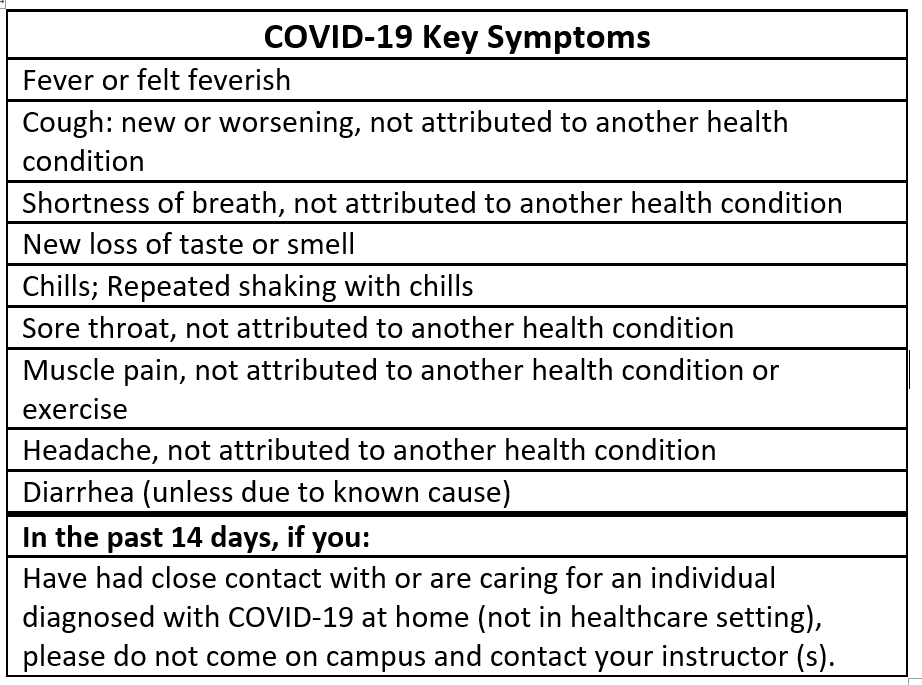 Covid-19 Self-Reporting RequirementStudents taking classes on campus, who test positive for COVID-19 or who have been exposed to a COVID-19 positive person, are required to self-report using the COVID_19 Health Reporting Form.  Report all positive cases of COVID-19 to your instructor and Stephannie Waters, Exposure Control Coordinator, swaters@southeasterntech.edu, 912-538-3195.HYBRID ATTENDANCEClass attendance is a very important aspect of a student's success.  Being absent from class prevents students from receiving the full benefit of a course and interrupts the learning process.  Southeastern Technical College considers both tardiness and leaving early as types of absenteeism.  Responsibility for class attendance rests with the student. Regular and punctual attendance at all scheduled classes is required for student success.  Students will be expected to complete all work required by the instructor as described in the individual course syllabus.Instructors have the right to give unannounced quizzes/assignments.  Students who miss an unannounced quiz or assignment will receive a grade of 0.  Students who stop attending class, but do not formally withdraw, may receive a grade of “F” (Failing 0-59) and face financial aid repercussions in upcoming semesters.Instructors are responsible for determining whether missed work may be made up and the content and dates for makeup work is at the discretion of the instructor.Students will not be withdrawn by an instructor for attendance; however, all instructors will keep records of graded assignments and student participation in course activities. The completion dates of these activities will be used to determine a student’s last date of attendance in the event a student withdraws, stops attending, or receives an “F” in a course.Students with disabilitiesStudents with disabilities who believe that they may need accommodations in this class based on the impact of a disability are encouraged to contact the appropriate campus coordinator to request services.Swainsboro Campus:  Helen Thomas, hthomas@southeasterntech.edu, 912-538-3126, Building A, Room 165Vidalia Campus:  Helen Thomas, hthomas@southeasterntech.edu, 912-538-3126, Building A, Room 165Specific AbsencesProvisions for instructional time missed because of documented absences due to jury duty, military duty, court duty, or required job training will be made at the discretion of the instructor.PREGNANCYSoutheastern Technical College does not discriminate on the basis of pregnancy. However, we can offer accommodations to students who are pregnant that need special consideration to successfully complete the course. If you think you will need accommodations due to pregnancy, please make arrangements with the appropriate campus coordinator.  Swainsboro Campus:  Helen Thomas, hthomas@southeasterntech.edu, 912-538-3126, Building A, Room 165Vidalia Campus:  Helen Thomas, hthomas@southeasterntech.edu, 912-538-3126, Building A, Room 165 It is strongly encouraged that requests be made PRIOR to delivery and early enough in the pregnancy to ensure that all the required documentation is secured before the absence occurs. Requests made after delivery MAY NOT be accommodated. The coordinator will contact your instructor to discuss accommodations when all required documentation has been received. The instructor will then discuss a plan with you to make up missed assignments. Withdrawal ProcedureStudents wishing to officially withdraw from a course(s) or all courses after the drop/add period and prior to the 65% point of the term in which student is enrolled (date will be posted on the school calendar) must speak with a Career Counselor in Student Affairs and complete a Student Withdrawal Form. A grade of “W” (Withdrawn) is assigned for the course(s) when the student completes the withdrawal form. Important – Student-initiated withdrawals are not allowed after the 65% point.  After the 65% point of the term in which the student is enrolled, the student has earned the right to a letter grade and will receive a grade for the course.  Please note: Abandoning a course(s) instead of following official withdrawal procedures may result in a grade of “F” (Failing 0-59) being assigned.Informing your instructor that you will not return to his/her course, does not satisfy the approved withdrawal procedure outlined above.There is no refund for partial reduction of hours. Withdrawals may affect students’ eligibility for financial aid for the current semester and in the future, so a student must also speak with a representative of the Financial Aid Office to determine any financial penalties that may be accessed due to the withdrawal. A grade of “W” will count in attempted hour calculations for the purpose of Financial Aid.Remember - Informing your instructor that you will not return to his or her course does not satisfy the approved withdrawal procedure outlined above.Final Examination/fINALS ELIGIBILITYA comprehensive final examination will be given at the end of the semester.  All students in the course will complete the Final Exam on the specified date and time as stipulated in the Lesson Plan outline. The Final Exam will be timed.  There will be no make-up exam for the Final Examination.  In order to be eligible to take the final exam, a student must maintain a Lecture and Lab Test average of seventy percent (70%) or above prior to the date of the scheduled final exam.  Grades of 69.9% will not be rounded up.  If the student has below a 70% average, the student will be given a letter grade based on Tests average.  Assignments, lab projects, Blackboard assignments etc. are not included in tests averages, only tests grades. There will be no drop grade for this class.    MAKEUP GUIDELINES FOR MISSED EXAMStudents will be allowed to make-up one examination, EXCLUDING the final examination, due to an extenuating circumstance.  This should be discussed with the instructor.  Please submit official copy of medical, court documentation/jury duty, or any other formal written documents supporting the reason for missing a test. Any other test missed will result in an automatic grade of zero. If Internet or browser failure occurs while testing, contact instructor immediately via phone (leave a message if necessary) and email later after internet connection is resolved. A decision will be made at that time if the assignment/test will be reset. Note: If student notifies instructor regarding inability to complete assignments/tests because of technical problems after due date, the student will NOT be allowed to make-up assignments/tests. evaluation proceduresIn order to sit for the final exam in this course a student must maintain a Lecture Exam average of 70.0 or above prior to the date of the scheduled final exam. Exam averages of 69.9 will not be rounded up. If a student has below a 70.0 average, the student will be given a letter grade based on the exam average. There will be no drop grade for lecture exams.Group Case Study Presentation:Dental Students will be placed in groups to work on Case Studies pertaining to Dental Program and Health Science/Nursing student will be placed in groups to work on Case Studies pertaining to Health Science. Students will work in small groups (2-5 people/group) and give an educational presentation to the class on a case study provided by the Instructor. Presentations should be 15-20 minutes long. Please ensure presentations are within time limit. Points will be deducted for exceeding 20 minutes or presenting for fewer than 15 minutes. Students are required to include a visual aid. This can be in the form of short video clips.  If video clips are utilized, no more than two video clips are to be used and these are not to exceed 3-4 minutes each. Points will be deducted for additional video clips and for combined clips that use more than 8 minutes of presentation time. Group members should have equal participation for this project. The week before presentations, the instructor will ask all group members for feedback on equal participation. Feedback on equal participation includes but is not limited to the following: participating at group meetings, corresponding or communicating in a timely manner with group members to provide information on assigned portion of project and providing pertinent information regarding assigned portion of project. Group Case Study presentations will not be accepted late. No exceptions.Dental Hygiene Skill Evaluations (see Lab syllabus and Lesson Plan for details)Attendance is mandatory for the following laboratory sessions:  June 14, June 21, and June 28. Three skill evaluations will be completed: Midmark M-11, Statim, and Ultrasonic Cleaner.  Students must achieve 100% on each skill evaluation. Students will be allowed two attempts to reach 100% competency. If 100% competency level is not achieved on the first attempt, a remediation plan will be assigned. The remediation plan must be completed prior to the second/final attempt of the skill.  The remediation plan will be based on feedback from the instructor and student. The remediation plan will contain the skill deficiencies and the instructions for completion of the remediation.The student will begin with a 30-point deduction if a second/final attempt is necessary. The following list of attempts illustrates the grade that will be issued for the first and second/final attempts.First Attempt = 100 is the grade for 100% competencySecond/Final Attempt = 70 is the grade for 100% competencyIf a student fails to achieve 100% on the skill evaluation at the end of the second/final attempt, the student will be assigned a grade of “0” (zero) for the skill evaluation.  The student will also be assigned an “F” for the final course grade, and the student will not be allowed to proceed in the dental hygiene program. PLEASE DOWNLOAD FORMS FROM M. DRIVE TO TAKE WITH YOU ON SKILL EVALUATION DAYS.ACADEMIC DISHONESTY POLICYThe Southeastern Technical College Academic Dishonesty Policy states that all forms of academic dishonesty, including but not limited to cheating on tests, plagiarism, collusion, and falsification of information, will call for discipline.  The policy can also be found in the Southeastern Technical College Catalog and Handbook.Procedure for Academic MisconductThe procedure for dealing with academic misconduct and dishonesty is as follows:First OffenseStudent will be assigned a grade of "0" (zero) for the test or assignment. Instructor keeps a record in course or program files and notes as first offense. The instructor will notify the student's program advisor, academic dean, and the Registrar at the student's home campus. The Registrar will input the incident into Banner Web for tracking purposes.Second OffenseStudent is given a grade of "WF" (Withdrawn Failing) for the course in which offense occurs. The instructor will notify the student's program advisor, academic dean, and the Registrar at the student's home campus indicating a "WF" (withdrawn Failing) has been issued as a result of second offense. The Registrar will input the incident into Banner Web for tracking purposes.Third OffenseStudent is given a grade of "WF" (Withdrawn Failing) for the course in which the offense occurs. The instructor will notify the student's program advisor, academic dean, and the Registrar at the student's home campus indicating a "WF" (Withdrawn Failing) has been issued as a result of third offense. The Vice President for Student Affairs, or designee, will notify the student of suspension from college for a specified period of time. The Registrar will input the incident into Banner for tracking purposes.STATEMENT OF NON-DISCRIMINATIONThe Technical College System of Georgia (TCSG) and its constituent Technical Colleges do not discriminate on the basis of race, color, creed, national or ethnic origin, gender, religion, disability, age, political affiliation or belief, genetic information, disabled veteran, veteran of the Vietnam Era, spouse of military member, or citizenship status (except in those special circumstances permitted or mandated by law). This nondiscrimination policy encompasses the operation of all technical college-administered programs, federally financed programs, educational programs and activities involving admissions, scholarships and loans, student life, and athletics. It also applies to the recruitment and employment of personnel and contracting for goods and services.All work and campus environments shall be free from unlawful forms of discrimination, harassment and retaliation as outlined under Title IX of the Educational Amendments of 1972, Title VI and Title VII of the Civil Rights Act of 1964, as amended, the Age Discrimination in Employment Act of 1967, as amended, Executive Order 11246, as amended, the Vietnam Era Veterans Readjustment Act of 1974, as amended, Section 504 of the Rehabilitation Act of 1973, as amended, the Americans With Disabilities Act of 1990, as amended, the Equal Pay Act, Lilly Ledbetter Fair Pay Act of 2009, the Georgia Fair Employment Act of 1978, as amended, the Immigration Reform and Control Act of 1986, the Genetic Information Nondiscrimination Act of 2008, the Workforce Investment Act of 1998 and other related mandates under TCSG Policy, federal or state statutes.The Technical College System and Technical Colleges shall promote the realization of equal opportunity through a positive continuing program of specific practices designed to ensure the full realization of equal opportunity.The following individuals have been designated to handle inquiries regarding the nondiscrimination policies:accessibility StatementSoutheastern Technical College is committed to making course content accessible to individuals to comply with the requirements of Section 508 of the Rehabilitation Act of Americans with Disabilities Act (ADA).  If you find a problem that prevents access, please contact the course instructor.GRIEVANCE PROCEDURESGrievance procedures can be found in the Catalog and Handbook located on Southeastern Technical College’s website.ACCESS TO TECHNOLOGYStudents can now access Blackboard, Remote Lab Access, Student Email, Library Databases (Galileo), and BannerWeb via the mySTC portal or by clicking the Current Students link on the Southeastern Technical College (STC) Website (www.southeasterntech.edu).Technical college system of georgia (tcsg) GUARANTEE/WARRANTY STATEMENTThe Technical College System of Georgia guarantees employers that graduates of State Technical Colleges shall possess skills and knowledge as prescribed by State Curriculum Standards.  Should any graduate employee within two years of graduation be deemed lacking in said skills, that student shall be retrained in any State Technical College at no charge for instructional costs to either the student or the employer.GRADING POLICYgrading scaleDisclaimer StatementInstructor reserves the right to change the syllabus and/or lesson plan as necessary. The official copy of the syllabus is located on the STC M-Drive and will be discussed on the first day of class.  The syllabus displayed in advance of the semester in any location is for planning purposes only.Microbiology – BIOL 2117 – LECTURE Summer Semester 2021 Lesson PlanSubject to change at instructor’s discretion. Competency Areas:  Microbial DiversityMicrobial Cell DiversityMicrobial GeneticsInteractions and Impact of Microorganisms and HumansMicroorganisms and Human DiseaseGeneral Core Educational Competencies:The ability to utilize standard written English.The ability to solve practical mathematical problems.The ability to read, analyze, and interpret information.   American With Disabilities Act (ADA)/Section 504 - Equity- Title IX (Students) – Office of Civil Rights (OCR) Compliance OfficerTitle VI - Title IX (Employees) – Equal Employment Opportunity Commission (EEOC) OfficerHelen Thomas, Special Needs SpecialistVidalia Campus3001 East 1st Street, VidaliaOffice 165 Phone: 912-538-3126Email:  Helen Thomashthomas@southeasterntech.eduLanie Jonas, Director of Human ResourcesVidalia Campus3001 East 1st Street, VidaliaOffice 138B Phone : 912-538-3230Email :  Lanie Jonasljonas@southeasterntech.eduAssessment/AssignmentPercentageLecture Exams50%Case Study Presentation10%Learning Objectives10%Final Exam30%Letter GradeRangeA90-100B80-89C70-79D60-69F0-59DateChapter/LessonAssignments, Home Work & Tests Due DatesCompetency Area05/17Ch 1: Microbiology – The ScienceCh 2: Viewing the Microbial WorldCh 3: Cell Structure and TaxonomyLearning Objectives (LOs) 1-3.  Due 5-24Distribution of Case Study Presentations        Dental Hygiene and NursingCC 1-4GC 1-35/24Ch 4 & 5: Microbial Diversity: Part 1/2Ch 6: The Biochemical Basis of LifeCh 7: Microbial Physiology and GeneticsLearning Objectives (LOs) 4-6.  Due 6-7Work on Case Study PresentationCC 1-4GC 1-35/31Memorial Day Holiday No Class06/7Lecture Exam 1: Ch 1-5Ch 8: Controlling Microbial Growth In VitroCh 9: Inhibiting the Growth of Pathogens Ch 10: Microbial Ecology and BiotechnologyLecture Exam 1: Ch 1-5Learning Objectives (LOs) 7-9. Due 6-14Work on Case Study PresentationCC 1-5GC 1-306/14Ch 11: Epidemiology and Public HealthCh 12: Healthcare EpidemiologyCh 13: Diagnosing Infectious DiseaseLearning Objectives (LOs) 10-12. Due 6-21Work on Case Study PresentationCC 1-5GC 1-306/21Ch 14: Pathogenesis of Infectious DiseaseCh 15: Nonspecific Host Defense Ch 16: Specific Host Defense MechanismsLecture Exam 2: Ch 6-10Learning Objectives (LOs) 13-15. Due 6-28Work on Case Study PresentationCC 1-5GC 1-306/28Ch 17: Overview of Infectious DiseaseCh 18: Viral InfectionsCh 19: Bacterial InfectionsLecture Exam 3: Ch 11-15Learning Objectives (LOs) 16-17. Due 7-12Case Study Presentation should be completedCC 1-5GC 1-307/05Fourth of July HolidayNo class07/12Ch 20: Fungal InfectionsCh 21: Parasitic InfectionsLearning Objectives (LOs) 19-21. Due 7-19Review with group – Case Study PresentationCC 1-5GC 1-307/19Case Study Presentations:   DAY 1Dental Hygiene groups and Nursing groups.Lecture Exam 3: Ch 16-20See rubric guidelines and Lesson Plan for details and grading policy on Case Study Presentation.CC 1-5GC 1-307/26FINAL EXAMS – ALL CHAPTERSCase Study Presentations -DAY 2.  Lecture Exam Make-Up DayFINAL EXAMS CHAPTERS 1-21, (Includes Ch 21).See syllabus for make-up exam criteriaCC 1-5GC 1-3